Latvijas derīgie izrakteņi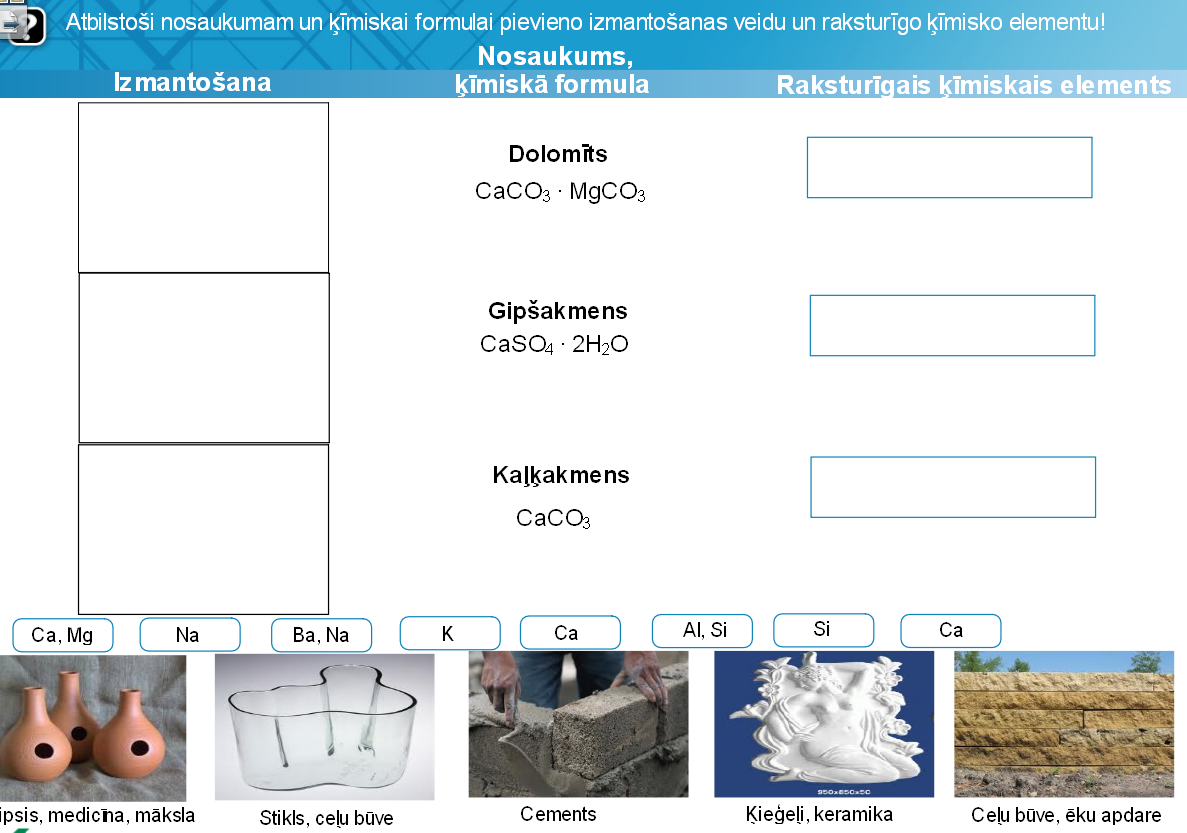 